Page 249. Exercice 4. Volumes de base.Calcule les volumes du pavé droit et du cube ci-dessous :a.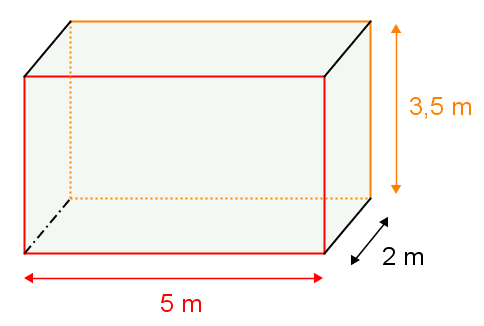 b.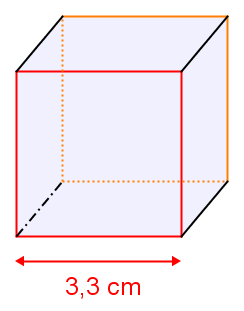 